REQUERIMENTO N.º 301/2019EMENTA: Corte de mato na rua João de Oliveira Campos, Jardim São Jorge.Senhora Presidente,Senhores Vereadores:	O vereador FRANKLIN, no uso de suas atribuições legais, requer nos termos regimentais, após aprovação em Plenário, que seja encaminhado ao Exmo. Senhor Prefeito Municipal, os seguintes pedidos de informações: A Municipalidade tem conhecimento do mato existente no lote localizado na rua João de Oliveira Campos, número 61, no bairro Jardim São Jorge? Se sim, o proprietário do lote já foi notificado? Enviar cópia da notificação.Se não, quais providências serão tomadas?Justificativa: Moradores dessa região procuraram este vereador para solicitar providências.Valinhos, 07 de fevereiro de 2019.Franklin Duarte de LimaVereador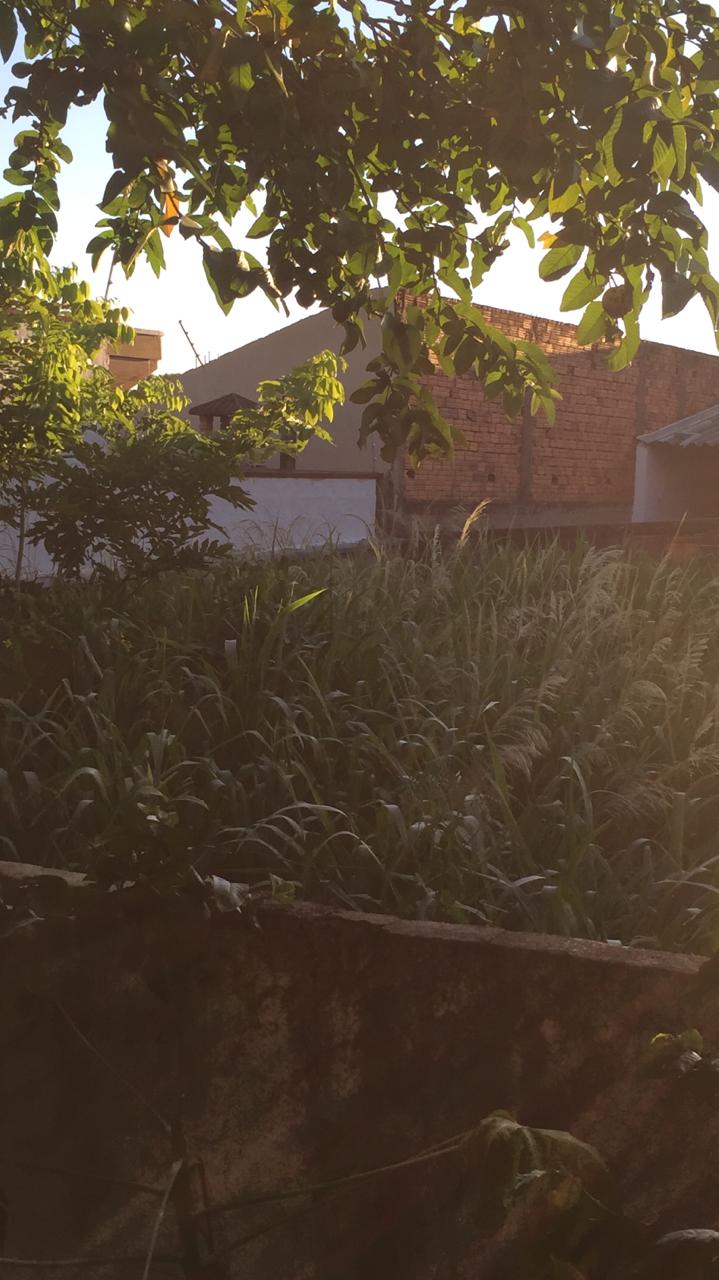 